National 5 Practical Cookery question paper setting grid                    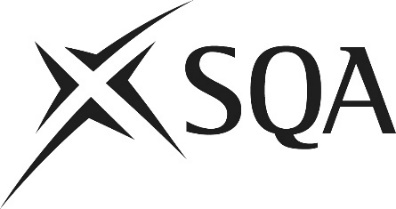 Skills being testedMarks1(a)1(b)1(c)1(d)1(e)2(a)2(b)2(c)2(d)2(e)3(a)3(b)3(c)3(d)3(e)Total marksEquipment, weigh and measure3 marks (+/- 3)Cookery processes, food prep techniquesCharacteristics*18 marks CDA*(+/- 3)Safe and hygienic storageSustainabilityCosting*9 marks Presentation, taste and texture*(+/- 3)Command wordsCommand wordsCommand wordsCommand wordsCommand wordsCommand wordsCommand wordsCommand wordsCommand wordsCommand wordsCommand wordsCommand wordsCommand wordsCommand wordsCommand wordsCommand wordsCommand wordsCommand wordsName, state, give, identify7–12 marksDescribeExplain9–14 marksCalculate6–12 marksEvaluate6–12 marksGrade targeted AMax 30% (9 marks)Grade targeted CMax 50% (15 marks)